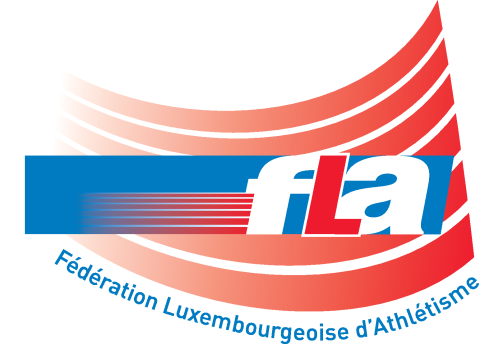 Fédération Luxembourgeoise d’Athlétisme3, route d’Arlon   L – 8009 StrassenTél. : +352 48 06 70 – Fax : + 352 48 05 72 – e-mail : fla@fla.lu                        www.fla.luDemande en obtention d’une licencecompétition           loisir                officiel nouvelle demande                      prolongation     Club: NOM : PRENOM :  DATE ET LIEU DE NAISSANCE : ADRESSE POSTALE :  NO : RUE :                                 CODE POSTAL : LOCALITE : ADRESSE MAIL : Abonnement à la FLA NEWSLETTER (GRATUIT) :     OUI       NON : NATIONALITE 1 :  NATIONALITE 2 : Sexe :     F             M J’ai lu et approuvé l’article 67 des statuts sur la protection des donnéesSignature de l’athlète*                                        Visa et Signature du représentant du club*ou de son représentant légal si l’athlète est mineur                      à joindre à la demande :- photographie de l’athlète (dimension : largeur max 3cm, hauteur max 5cm)- copie de la carte d’identité/passeport (dans le cas de la double nationalité : copie des deux)- fiche de l’examen medico-sportif (copie) ou certificat médical (enfants 5 et 6 ans)La demande complète est à renvoyer à la   F.L.A. 3 route d’Arlon L-8009 STRASSEN 